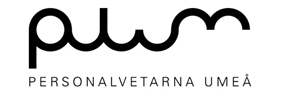 Styrelseprotokoll PLUMDatum: 2023-05-16Mötesform: Styrelsemöte  Plats: Föreningsrummet N.BETSekreterare: Olivia HolmbergNärvarande: SamtligaFörkortningarna som finns angivna under punkterna innebär följande; (I) för information, (D) för diskussion, (R) för reflektion och (B) för beslut.1 § Mötet öppnas15.392 § Val av justerareAmelia3 § Godkännande av dagordningenFörslag på att flytta upp ekonomiansvariges punkt då Isabelle behöver avvika tidigare från mötetFörslag på att stryka punkt 5 § vice ordförande, punkt 6 § sport-& hälsoansvarig, punkt 10 § eventansvarig samt punkt 11 § BetSek-representant.Förslagen samt dagordningen godkänns.4 § Ekonomiansvarig:Inköp (I)Isabelle påminner om att alltid kolla i förrådet innan inköp görs, detta för att mycket redan finns där och på så sätt kan vi undvika onödiga utgifter.Påminnelse om att även lämna tillbaka varor som inte kommer till användning samt att uppdatera inventeringslistan när man köper/plockar någonting till/ur förrådet.5 § Ordförande:Våra medlemskap (D)Idag är våra PLUM-medlemskap helt kostnadsfria och har ingen koppling till kåren. Diskussion om vi ska fortsätta med detta eller om vi bör trycka mer på kårmedlemskap framöver då vi faktiskt går under Umeå studentkår.Emelia ska kolla runt bland andra föreningar angående hur deras upplägg avseende just kår-och föreningsmedlemskap ser ut. Återkopplar i denna fråga vid nästa möte.Datum för föreläsning om Employer Branding (B)Beslut om att denna föreläsning genomförs den 22 november mellan klockan 10-12.Status för arbetet med Generalerna (I)För att locka folk till PLUM-dagen i höst kommer det att delas ut poäng i nollekampen för deltagande under denna dag.Kläder pridetåg (D)(B)Diskussion om huruvida vi ska ha några speciella kläder när vi går pridetåget i höst, beslut om att så inte kommer att vara fallet.Förslag på att göra detta till ett arrangemang där medlemmarna också får delta.Isabelle Holmgren lämnar mötet6 § Pr- & marknadsföringsansvarigAvskrivning påsar (B)För att spara pengar och undvika att de överblivna påsarna inte kommer till användning, har Isabelle lagt fram ett förslag på att köpa in 130 istället för 100 påsar till mottagningen.Genom att göra detta kommer kommande styrelse ha påsarna inför deras mottagning klara och till ett bättre pris.Beslut om att Martina beställer 130 påsar och sedan görs en avskrivning på hälften av dessa till nästa år. (B)7 § Utbildning- & näringslivsansvarig:Beslut om dag när “årets lärare” ska delas ut (B) Linda har lagt fram två alternativ på dagar för när “årets lärare” ska delas ut, dessa är den 22:a maj eller 26:e maj.Beslut om att datum för detta blir den 26:e maj.Programrådet (D)Linda ska delta vid terminens sista programråd nästa vecka och undrar därför om vi har något speciellt vi vill ta upp.Om det dyker upp någonting ska detta skickas till Linda via mejl.8 § Övrigt:Sångböcker (D)Diskussionen om hur många sångböcker som ska köpas in till hösten.Då dessa sångböcker är kostsamma och de har tappats bort ofta, framkommer det ett förslag på att digitalisera dessa på något sätt.Vi avvaktar i frågan och tar beslut på nästa möte.Högtalare (B)Frågan om inköp av en högtalare har varit på tal flera gånger tidigare, Amelia har nu kollat upp vilken modell som är aktuell - en JBL 310 partybox.De två befintliga högtalarna har lagts ut till försäljning, de har dock inte blivit sålda ännu.Då vi inte har några kommande evenemang där högtalaren kommer att komma till användning innan sommaren så ska vi avvakta med inköpet för att se om det dyker upp någon rabatt.Beslut om att Amelia och Lovisa får ansvaret att köpa in högtalaren till ett pris av max 7000 kr, högtalaren ska vara inköpt senast två veckor innan höstens inspark kör igång. Vi kommer att göra en avskrivning av detta köp på 3 år. (B)Cykelfesten (D)På grund av lågt intresse kommer cykelfesten eventuellt att behöva ställas in.Amelia ska göra en sista poll på facebook för att se hur deltagandet hade sett ut.BetSek årsmöte (I)Imorgon 17.15 har BetSek sitt årsmöte.Engagemanget har varit lågt när det gäller ansökningar till BetSeks styrelse. Förhoppningen är att de lyckas fylla samtliga poster under morgondagens möte men det finns en risk att det inte blir så.Brännbollsturnering med SOSUM (D)Vi har fått ett erbjudande från socionomernas studentförening SOSUM att delta i en brännbollsturnering som genomförs den 23:e maj.Eftersom brännbollsturneringen under återsparken var väldigt uppskattad är vår förhoppning att vi kommer få ihop ett lag till detta.Lovisa kommer att gå ut med anmälan under veckan för att se över intresset bland våra medlemmar.9 § Nästa möte30 maj, klockan 12.30-14.3010 § Mötet avslutas17.12Justerad av: Amelia Forsgren 17/5-2023